Dossier d’intention pour jardin collectifExemple de structure pour un dossier d’intention à présenter à qui peut vous fournir un terrain1 - Initiateur du projetCe projet est proposé par l’association ("un p’tit oiseau dans la tête", "rêve de ville" whatever ...)Ce collectif a pour but : de blablabla 
 de blablabla 
 de travailler à la réalisation de jardins en milieu urbain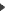 2 - Les raisons du projet Constatant : 
 une médiatisation toujours plus importante des conséquences sur la santé des pesticides 
 le coût des produits frais issus de l’agriculture biologique notamment pour les familles modestes 
 la rareté de l’accès à un jardin pour les habitants dans les villes qui se densifient 
 l’attrait d’une convivialité d’extérieur non marchande et non sélective considérant également qu’un jardin partagé ou collectif porte des valeurs communes : 
 de partage 
 de lien social retrouvé 
 de créativité 
 de respect de l’environnement, 
 et qu’il participe au mouvement global de développement soutenable, le projet de jardins s’inscrit pleinement dans les objectifs que se sont fixés les membres de l’association3 - Les grandes lignes du projetLa gestion des jardins se fera en concertation avec les habitants futurs-jardiniers. Elle tiendra compte de leur besoin et leur attente spécifique. Les choix de plantations, de semis seront notamment décidés collectivement, sur la base d’une culture biologique.Le consensus initial est de créer un ou plusieurs espaces de jardinage à vocation : 
 de production de légumes, de fruits (baies, etc) ; 
 de (re)découverte et de connaissance des plantes anciennes, aromatiques et médicinales 
 ludique, de convivialité et rencontres intergénérationnelles ; 
 d’ouverture aux expériences pédagogiques.Les espaces de jardinages seront délimités symboliquement. Seule l’entrée sera clôturée pour permettre un controle de l’accès au jardin.Toute personne intéressée pourra s’inscrire auprès de l’association pour participer à la culture du jardin.Les enfants y auront notamment une place privilégiée, avec des endroits dédiés et ludiques où ils pourront manipuler la terre et les plantes.4 - Les objectifs Promouvoir la culture biologique, avec des présentations de végétaux traditionnels, d’associations bénéfiques des plantations, des démonstrations de traitements biologiques. 
 Démontrer que des jardins peuvent être intégré et respecté dans le dessin de la ville 
 Permettre à ceux qui le souhaitent de consommer des légumes bio qu’ils auront fait pousser 
 Développer un réseau de jardiniersPour les objectifs plus pédagogiques : 
 Promouvoir une gestion économe de l’eau. 
 Montrer la mise en place et le murissement d’un compost de jardin simple 
 Permettre de suivre le cycle de vie d’une plante, du semis à la récolte5 - Les publics visésLes publics visés sont toutes personnes, adultes, jeunes enfants et adolescents, désirant s’investir durablement dans la culture d’un jardin. Les bénéfices des jardins ne sont plus à prouver : (de l’Office International du Coin de Terre et des Jardins Familiaux ) à la communauté des citadins :une amélioration de la qualité de la vie urbaine par une diminution du bruit, une fixation de la poussière, des zones de verdure et un allégement des surfaces bâties ; la conservation d’écosystèmes en milieu urbain. aux familles - une occupation bienfaisante des loisirs :l’aventure personnelle de la biologie appliquée ; une compensation à la vie en milieu bétonné et asphalté ; la stimulation de l’harmonie et de la convivialité ; un contact direct avec la nature ; la production économique de légumes sains. aux enfants et aux adolescents :une compensation aux places de jeux faisant souvent défaut ; un lieu de jeu et de communication ; un lieu d’expérience et d’enseignement pratique des sciences naturelles. l’expérience de l’ensemencement et de la plantation, de la croissance, du mûrissement et de la récolte. aux travailleursune détente du stress du travail par une activité saine ; une alternative idéale au travail journalier. aux chômeursle sentiment d’être utile et de ne pas être exclu ; un moyen de lutte contre le désœuvrement ; un apport en légumes frais au moindre coût. aux nouveaux arrivants (pays ou villes lointaines)une possibilité de communication et de meilleure insertion dans le pays d’accueil. aux handicapésun lieu lui permettant de participer à la vie associative, de nouer des contacts et d’échapper ainsi à l’isolement ; aux personnes âgéesun lieu de communication et de détente par la réunion de personnes ayant les mêmes intérêts ; des contacts qui se sont formés au courant d’années ; une possibilité de se réaliser soi-même et une occupation dans son propre jardin au cours du 3me âge.Les écoles partenaires, et les centres de loisirs, pourront venir tout au long de l’année suivre l’évolution des saisons.6 - Le fonctionnementUn journal de bord sera maintenu, par chacun des bénévoles afin de tracer l’évolution de la vie du jardin. Des outils seront stockés sur place, dans une cabane fermée.L’accès à l’eau privilégiera la récupération d’eau de pluie et la gestion économe. Selon l’emplacement, il pourra être envisagé l’accès à un cours d’eau ou à un point d’eau potable.Les compétences de jardiniers amateurs, ayant des connaissances en jardinage biologique, pourront être sollicitées pour de petites formations.7 - ActivitésEn groupe, ou en commun, les activités seront liées à la saison. Elles peuvent être multiples : Bêchage, semage, observation des pousses sous abris, repiquage, paillage 
 Familiarisation aux techniques du jardinage biologique (association de plantes etc) 
 Observation des maladies ou des indésirables ; définition des stratégies pour les combattre 
 Observation de l’évolution du compost 
 Définition de la stratégie d’arrosage 
 Partage de la récolte 
 Moments festifsPlus le terrain sera grand, plus il sera possible d’augmenter le nombre d’activités : mare pédagogique, nichoirs, cabanes en bois vivant, récupérateur d’eau